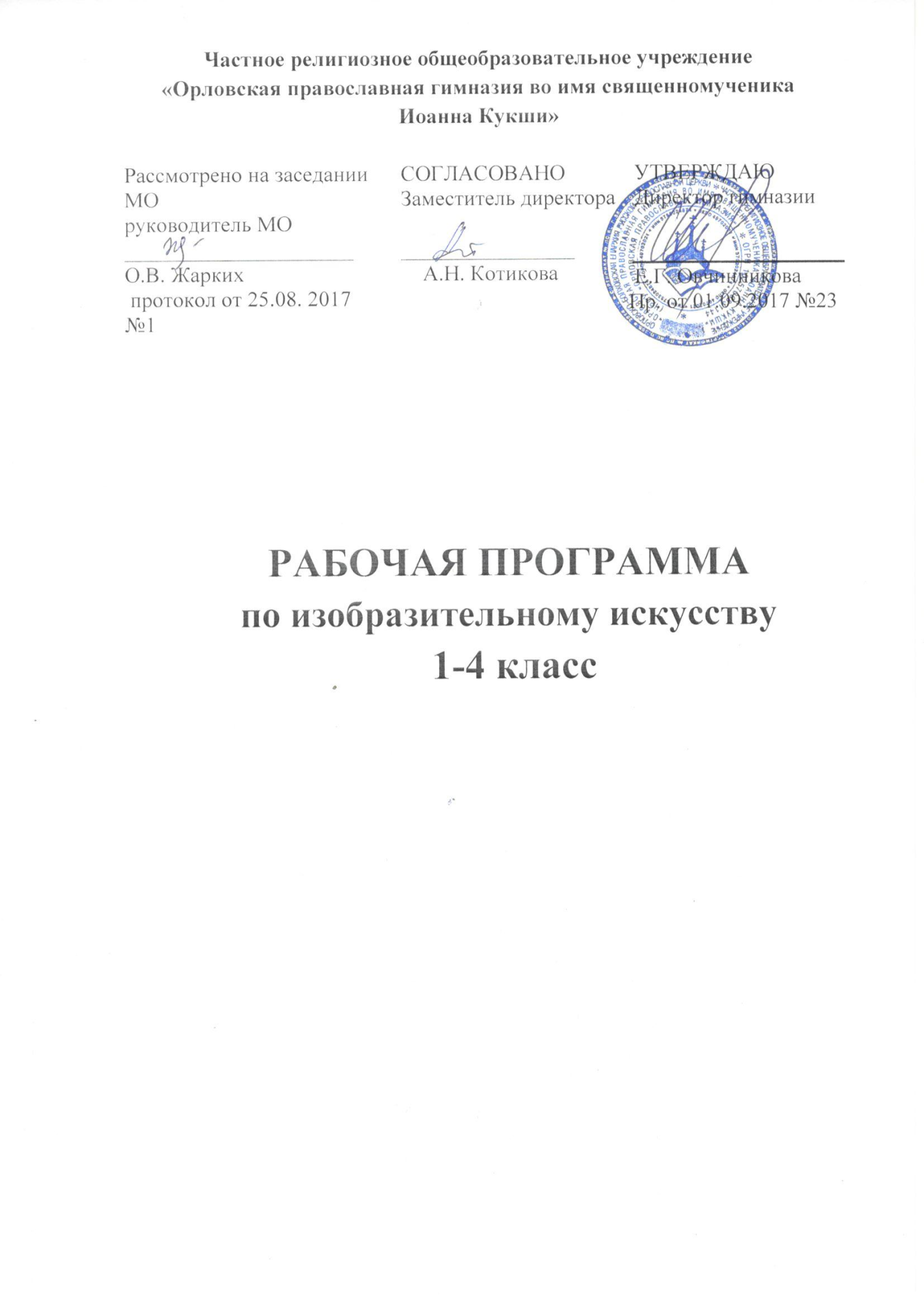 РАБОЧАЯ ПРОГРАММА по предмету «ИЗОБРАЗИТЕЛЬНОЕ ИСКУССТВО» 1-4 классРабочая программа по изобразительному искусству разработана на основе Федерального государственного образовательного стандарта начального общего образования, Концепции духовно-нравственного развития и воспитания личности гражданина России, планируемых результатов начального общего образования; примерной программы начального общего образования по технологии (авторы Н.А.Горяева,  Л.А. Неменская,  А.С.Питерских,  Г.Е.Гуров,  Н.А. Лепская,  М.Т.Ломоносова,  О.В.Островская под редакцией  Б.М. Неменского). На изучение изобразительного искусства в начальной школе отводится 1 ч в неделю. Курс рассчитан на 138 ч: в 1 классе – 33ч (33 учебные недели), 2-4 классы - по 35ч (35 учебных недель, 1 час в неделю). Планируемые предметные результаты изучения курса «ИЗОБРАЗИТЕЛЬНОЕ ИСКУССТВО» 1-4 класс:в познавательной сфере – понимание значения искусства в жизни человека и общества; восприятие и характеристика художественных образов, представленных в произведениях искусства; умение различать основные виды и жанры пластических искусств, характеризовать их специфику; сформированность представлений о ведущих музеях России и художественных музеях своего региона;в ценностно-эстетической сфере – умение различать и передавать в художественно-творческой  деятельности характер, эмоциональное состояние и  свое отношение к природе, человеку, обществу; осознание общечеловеческих ценностей, выраженных в главных темах искусства, и отражение их в собственной художественной деятельности; умение эмоционально оценивать шедевры русского и мирового искусства (в пределах изученного);  проявление устойчивого интереса к художественным традициям своего и других народов; в коммуникативной сфере -  способность высказывать суждения о художественных особенностях произведений, изображающих природу и человека в различных  эмоциональных состояниях; умение обсуждать коллективные результаты художественно-творческой деятельности;в трудовой сфере -  умение использовать различные материалы и средства художественной выразительности для передачи замысла в собственной художественной деятельности; моделирование новых образов путем трансформации известных (с использованием средств изобразительного искусства и компьютерной графики).Содержание курса «ИЗОБРАЗИТЕЛЬНОЕ ИСКУССТВО» 1-4 класс с указанием форм организации занятий и видов учебной деятельности.Учимся у природы     Наблюдение природы и  природных явлений; характеристика эмоциональных состояний, которые они вызывают у человека. Различия в изображении природы в разное время года, суток, различную погоду. Пейзажи разных географических широт. Использование различных материалов и средств для создания выразительных образов природы.Изображение деревьев, птиц, зверей, общие и характерные черты. Разнообразие в природе цвета, линий, форм, ставших основой декоративного  творчества: цветы, раскраска бабочек, переплетение ветвей деревьев, морозные узоры на стекле и т.д. Постройки в природе: птичьи гнезда, ульи, норы, панцирь черепахи, домик улитки и т.д.Ознакомление с шедеврами русского и зарубежного искусства.Основы художественного языка. Особенности композиции при изображении природных объектов. Понятия: линия горизонта, ближе – больше, дальше – меньше, загораживание, ритм.Начальные представления о  цветоведении: основные и составные, теплые и холодные цвета, смешение цветов с черной и белой красками.Изучение разнообразия природных форм и их отражение в искусстве. Связь формы и характера изображаемого объекта.Пропорции фигуры человека и животных.Фантастические образы в изобразительном искусствеСказочные образы в искусстве. Художественное воображение и художественная фантазия. Перенос художественного образа  с одного вида на другой. Получение фантастических образов путем трансформации природных форм в изобразительной деятельности. Сказочные образы в живописи, скульптуре, архитектуре, декоративно-прикладном искусстве, в книжной графике. Различные версии образов и хорошо знакомых сказочных героев в разных искусствах. Выбор художественных материалов и средств для создания проектов красивых, удобных и выразительных предметов быта, видов транспорта.Ознакомление с шедеврами русского и зарубежного искусства, изображающими  сказочные и фантастические образы.Основы художественного языка.  Особенности композиции при передачи сказочных образов, при создании фантастических композиций. Понятия: главное – второстепенное, большое – маленькое, плоскостная декоративная композиция.Начальные представления о цветоведении: гармония и контраст цветов, сближение и контрастная цветовая гамма.Форма предмета и стилизация природных форм в декоративном творчестве.Пропорции: соотношение целого и частей.Учимся на традициях своего народа.Значение изобразительного искусства в национальной культуре.Роль природных условий в характере традиционной культуры народа. Пейзажи родной природы. Синтетический характер народной культуры (взаимосвязь  украшений жилища, предметов быта, орудий труда, костюма, музыки, песен, былин, сказаний, сказок). Образ человека в традиционной культуре. Сказочные образы народной культуры и декоративно-прикладного искусства.Ознакомление с шедеврами русского и зарубежного искусства, затрагивающими тему родной природы, русских сказок, истории Отечества.Основы художественного языка. Возможности композиции (в вертикальном или горизонтальном формате), равновесие в композиции; роль ритма в эмоциональном звучании композиции.Ритм в орнаменте.Декоративно-символическая роль цвета в декоративно - прикладном  искусстве.Использование контраста крупных и мелких форм в объеме.Приобщаемся  к культуре  народов  мираВзаимосвязь народного искусства с традициями народа  и окружающей природой.Развитие представлений о роли изобразительного искусства в общечеловеческой культуре.Знакомство с несколькими  наиболее яркими культурами мира, представляющими разные народы и разные эпохи. Роль природных условий в характере культурных традиций разных народов мира. Образ человека в искусстве разных народов. Образы архитектуры и декоративно-прикладного искусства.Ознакомление с шедеврами русского и зарубежного искусства, затрагивающими  природу, сказками и мифами других народов.Основы художественного языка. Использование пропорций и форм животного и растительного мира в композиции архитектурных сооружений.Ритм в архитектуре  и декоративном искусстве.Цветовая гармония природы, архитектуры, человека в одежде своего времени.Использование контраста крупных и мелких, длинных и коротких, округлых и острых форм в объеме.Опыт художественно-творческой деятельностиИзображение с натуры, по памяти, по представлению (натюрморт, пейзаж, человек, животные, растения).Освоение основ рисунка, живописи, скульптуры, декоративно-прикладного искусства. Создание моделей предметов бытового окружения человека.Выбор и применение выразительных средств для реализации собственного замысла в рисунке, аппликации, художественном изделии.Передача настроения в творческой работе (живописи, графике, скульптуре, декоративно-прикладном искусстве, художественном конструировании) с помощью цвета, тона, композиции, пространства, линии, штриха, пятна, объема, фактуры материала.Использование в индивидуальной и коллективной деятельности различных художественных техник и материалов:  коллажа, граттажа, аппликации, бумажной пластики, гуаши, акварели, пастели, восковых мелков, туши, карандаша, фломастеров, пластилина и природных материалов.Выражение своего отношения к произведениям изобразительного искусства, участие в обсуждении содержания и выразительных средств произведений изобразительного искусства.   ВИДЫ ДЕЯТЕЛЬНОСТИ НА УРОКАХ ИЗОБРАЗИТЕЛЬНОГО ИСКУССТВА:наблюдение реальных предметов и их изображений; изображение на плоскости и в объёме;декоративная и конструктивная работа;сравнение свойств материалов, конструкций изделий, технологий и их изготовления; рассуждение по предлагаемым учителем и учеником вопросам, обсуждение работ товарищей, результатов коллективного творчества;открытие новых знаний и практических умений;опытные исследования свойств изученных материалов и конструкций;изучение художественного наследия, прослушивание музыкальных и художественных произведений.Подбор иллюстративного материала к изученным темам;изображение рисунка  по воображению на заданную тему.Формы учебных занятий на уроках изобразительного искусства:- реферат (самостоятельная исследовательская творческая работа) – виды: групповые (4-6 человек), индивидуальные, коллективные (весь класс), пленэр. Учебники и методические пособия по курсу «Изобразительное искусство. 1-4 класс» по программе «Школа России»:УчебникиЛ.А.Неменская. изобразительное искусство. Ты изображаешь, украшаешь и строишь. 1 класс; Е.И.Коротеева. изобразительное искусство. Искусство и ты. 2 класс; изобразительное искусство. Искусство вокруг нас. 3 класс; Л.А.Неменская. Изобразительное искусство. Каждый нарож – художник. 4 класс.Пособия для учащихсяИзобразительное искусство. Твоя мастерская. Рабочая тетрадь. 2 класс; Изобразительное искусство. Твоя мастерская. Рабочая тетрадь. 3 класс; Л.А.Неменская. Изобразительное искусство. Твоя мастерская. Рабочая тетрадь. 4 класс.Пособие для учителейИзобразительное искусство. Методическое пособие. 1-4 классы.КАЛЕНДАРНО-ТЕМАТИЧЕСКОЕ ПЛАНИРОВАНИЕ по предмету «Изобразительное искусство»1 класса (33недели, 33ч, 1 час в неделю)КАЛЕНДАРНО-ТЕМАТИЧЕСКОЕ ПЛАНИРОВАНИЕ по предмету «Изобразительное искусство»2 класса (35недели, 35ч, 1 час в неделю)«Искусство и ты».КАЛЕНДАРНО-ТЕМАТИЧЕСКОЕ ПЛАНИРОВАНИЕпо предмету «Изобразительное искусство»3 класса (35недели, 35ч, 1 час в неделю)  «Искусство вокруг нас».  КАЛЕНДАРНО-ТЕМАТИЧЕСКОЕ ПЛАНИРОВАНИЕпо предмету «Изобразительное искусство»4 класса (35недели, 35ч, 1 час в неделю)«Ты изображаешь, украшаешь, строишь».   1 класс«Ты изображаешь, украшаешь, строишь».   1 класс«Ты изображаешь, украшаешь, строишь».   1 класс«Ты изображаешь, украшаешь, строишь».   1 класс«Ты изображаешь, украшаешь, строишь».   1 класс«Ты изображаешь, украшаешь, строишь».   1 класс«Ты изображаешь, украшаешь, строишь».   1 класс 33 часа.   33 часа.   33 часа.   33 часа.   33 часа.   33 часа.  № урокаколичество часовколичество часовколичество часовколичество часовколичество часовтема урокатема урокатема урокадата фактдата  по планудата  по планудата  по плану                                                                     1четверть     ( 8ч.)                                        Ты изображаешь. Знакомство с мастером Изображения                                                                     1четверть     ( 8ч.)                                        Ты изображаешь. Знакомство с мастером Изображения                                                                     1четверть     ( 8ч.)                                        Ты изображаешь. Знакомство с мастером Изображения                                                                     1четверть     ( 8ч.)                                        Ты изображаешь. Знакомство с мастером Изображения                                                                     1четверть     ( 8ч.)                                        Ты изображаешь. Знакомство с мастером Изображения                                                                     1четверть     ( 8ч.)                                        Ты изображаешь. Знакомство с мастером Изображения                                                                     1четверть     ( 8ч.)                                        Ты изображаешь. Знакомство с мастером Изображения                                                                     1четверть     ( 8ч.)                                        Ты изображаешь. Знакомство с мастером Изображения                                                                     1четверть     ( 8ч.)                                        Ты изображаешь. Знакомство с мастером Изображения                                                                     1четверть     ( 8ч.)                                        Ты изображаешь. Знакомство с мастером Изображения                                                                     1четверть     ( 8ч.)                                        Ты изображаешь. Знакомство с мастером Изображения                                                                     1четверть     ( 8ч.)                                        Ты изображаешь. Знакомство с мастером Изображения                                                                     1четверть     ( 8ч.)                                        Ты изображаешь. Знакомство с мастером Изображения1.1.1.1.Изображение всюду вокруг нас. ЭкскурсияИзображение всюду вокруг нас. ЭкскурсияИзображение всюду вокруг нас. ЭкскурсияИзображение всюду вокруг нас. Экскурсия2.2.2.1.1.Мастер Изображения учит видеть. Урок-игра.Мастер Изображения учит видеть. Урок-игра.Мастер Изображения учит видеть. Урок-игра.3.3.3.1.1.Изображать можно пятном. Урок-игра.Изображать можно пятном. Урок-игра.Изображать можно пятном. Урок-игра.4.4.4.1.1.Изображать можно в объёме. Урок- игра.Изображать можно в объёме. Урок- игра.Изображать можно в объёме. Урок- игра.5.5.5.1. 1. Изображать можно линией. Урок-игра.Изображать можно линией. Урок-игра.Изображать можно линией. Урок-игра.6.6.6.1.1.Разноцветные краски. Урок-игра Разноцветные краски. Урок-игра Разноцветные краски. Урок-игра 7.7.7.1.1.Изображать можно и то, что невидимо.  (настроение) Урок-игра.  Изображать можно и то, что невидимо.  (настроение) Урок-игра.  Изображать можно и то, что невидимо.  (настроение) Урок-игра.  8.8.8.1.1.Художники и зрители. (обобщение темы) Урок-игра.Художники и зрители. (обобщение темы) Урок-игра.Художники и зрители. (обобщение темы) Урок-игра.2 четверть ( 8 ч.)Ты украшаешь. Знакомство с Мастером Украшения.2 четверть ( 8 ч.)Ты украшаешь. Знакомство с Мастером Украшения.2 четверть ( 8 ч.)Ты украшаешь. Знакомство с Мастером Украшения.2 четверть ( 8 ч.)Ты украшаешь. Знакомство с Мастером Украшения.2 четверть ( 8 ч.)Ты украшаешь. Знакомство с Мастером Украшения.2 четверть ( 8 ч.)Ты украшаешь. Знакомство с Мастером Украшения.2 четверть ( 8 ч.)Ты украшаешь. Знакомство с Мастером Украшения.2 четверть ( 8 ч.)Ты украшаешь. Знакомство с Мастером Украшения.2 четверть ( 8 ч.)Ты украшаешь. Знакомство с Мастером Украшения.2 четверть ( 8 ч.)Ты украшаешь. Знакомство с Мастером Украшения.2 четверть ( 8 ч.)Ты украшаешь. Знакомство с Мастером Украшения.2 четверть ( 8 ч.)Ты украшаешь. Знакомство с Мастером Украшения.9.9.9.1.1.Мир полон украшений.Мир полон украшений.Мир полон украшений.10.10.10.1.1.Красоты надо уметь замечать. Красоты надо уметь замечать. Красоты надо уметь замечать. 11.11.11.1.1.Узоры на крыльях. Узоры на крыльях. Узоры на крыльях. 12.12.12.1.1.Красивые рыбы, украшение рыб.Красивые рыбы, украшение рыб.Красивые рыбы, украшение рыб.13.13.13.1.1.Украшение птиц. Украшение птиц. Украшение птиц. 14.14.14.1.1.Узоры, которые создают люди. Узоры, которые создают люди. Узоры, которые создают люди. 15.15.15.1.1.Как украшает себя человек. Как украшает себя человек. Как украшает себя человек. 16.16.16.1.1.Мастер Украшения помогает создавать праздник.  (обобщение темы) Мастер Украшения помогает создавать праздник.  (обобщение темы) Мастер Украшения помогает создавать праздник.  (обобщение темы) 3-я четверть (10ч.)Ты строишь. Знакомство с Мастером Постройки.3-я четверть (10ч.)Ты строишь. Знакомство с Мастером Постройки.3-я четверть (10ч.)Ты строишь. Знакомство с Мастером Постройки.3-я четверть (10ч.)Ты строишь. Знакомство с Мастером Постройки.3-я четверть (10ч.)Ты строишь. Знакомство с Мастером Постройки.3-я четверть (10ч.)Ты строишь. Знакомство с Мастером Постройки.3-я четверть (10ч.)Ты строишь. Знакомство с Мастером Постройки.3-я четверть (10ч.)Ты строишь. Знакомство с Мастером Постройки.3-я четверть (10ч.)Ты строишь. Знакомство с Мастером Постройки.3-я четверть (10ч.)Ты строишь. Знакомство с Мастером Постройки.3-я четверть (10ч.)Ты строишь. Знакомство с Мастером Постройки.3-я четверть (10ч.)Ты строишь. Знакомство с Мастером Постройки.17.17.17.1.1.Постройки в нашей жизни. Постройки в нашей жизни. Постройки в нашей жизни. 18.18.18.1.1.Домики, которые построила  природа. Домики, которые построила  природа. Домики, которые построила  природа. 19.19.19.11Дом снаружи и внутри. Дом снаружи и внутри. Дом снаружи и внутри. 20202011Дом снаружи и внутри.Дом снаружи и внутри.Дом снаружи и внутри.21.21.21.11Строим город. Строим город. Строим город. 22222211Строим город.Строим город.Строим город.23.23.23.1.1.Всё имеет своё строение. Всё имеет своё строение. Всё имеет своё строение. 24.24.24.1.1.Постройка предметов.  (упаковок) Постройка предметов.  (упаковок) Постройка предметов.  (упаковок) 25.25.25.1.1.Город, в котором мы живём.  (обобщение темы). Город, в котором мы живём.  (обобщение темы). Город, в котором мы живём.  (обобщение темы). 26262611Город, в котором мы живём.  (обобщение темы).Город, в котором мы живём.  (обобщение темы).Город, в котором мы живём.  (обобщение темы).4-я четверть  ( 7 ч.)Изображение, украшение, постройка всегда помогают друг другу. 4-я четверть  ( 7 ч.)Изображение, украшение, постройка всегда помогают друг другу. 4-я четверть  ( 7 ч.)Изображение, украшение, постройка всегда помогают друг другу. 4-я четверть  ( 7 ч.)Изображение, украшение, постройка всегда помогают друг другу. 4-я четверть  ( 7 ч.)Изображение, украшение, постройка всегда помогают друг другу. 4-я четверть  ( 7 ч.)Изображение, украшение, постройка всегда помогают друг другу. 4-я четверть  ( 7 ч.)Изображение, украшение, постройка всегда помогают друг другу. 4-я четверть  ( 7 ч.)Изображение, украшение, постройка всегда помогают друг другу. 4-я четверть  ( 7 ч.)Изображение, украшение, постройка всегда помогают друг другу. 4-я четверть  ( 7 ч.)Изображение, украшение, постройка всегда помогают друг другу. 4-я четверть  ( 7 ч.)Изображение, украшение, постройка всегда помогают друг другу. 4-я четверть  ( 7 ч.)Изображение, украшение, постройка всегда помогают друг другу. 26.26.26.1.1.Совместная работа трёх братьев-мастеров. Совместная работа трёх братьев-мастеров. Совместная работа трёх братьев-мастеров. 27.27.27.11«Сказочная Страна». Создание панно. «Сказочная Страна». Создание панно. «Сказочная Страна». Создание панно. 28282811«Сказочная Страна». Создание панно.«Сказочная Страна». Создание панно.«Сказочная Страна». Создание панно.29.29.29.1.1.«Праздник весны». Конструирование из бумаги. «Праздник весны». Конструирование из бумаги. «Праздник весны». Конструирование из бумаги. 30303011Праздник весны». Конструирование из бумаги.Праздник весны». Конструирование из бумаги.Праздник весны». Конструирование из бумаги.31-3331-3331-3333Резервное время.Резервное время.Резервное время.№урокакол. часовкол. часовкол. часовкол. часовкол. часовТема урокадата факт.дата факт.дата по планудата по планудата по плану1-я четверть   (8ч.)                                                   Чем и как работают художники?1-я четверть   (8ч.)                                                   Чем и как работают художники?1-я четверть   (8ч.)                                                   Чем и как работают художники?1-я четверть   (8ч.)                                                   Чем и как работают художники?1-я четверть   (8ч.)                                                   Чем и как работают художники?1-я четверть   (8ч.)                                                   Чем и как работают художники?1-я четверть   (8ч.)                                                   Чем и как работают художники?1-я четверть   (8ч.)                                                   Чем и как работают художники?1-я четверть   (8ч.)                                                   Чем и как работают художники?1-я четверть   (8ч.)                                                   Чем и как работают художники?1-я четверть   (8ч.)                                                   Чем и как работают художники?1-я четверть   (8ч.)                                                   Чем и как работают художники?1.1.1.1.Гуашь. Цветочная поляна. Гуашь. Цветочная поляна. Гуашь. Цветочная поляна. 2.1.1.1.Гуашь. добавление чёрной и белой краски Природная стихия. Гуашь. добавление чёрной и белой краски Природная стихия. Гуашь. добавление чёрной и белой краски Природная стихия. 3. 1.1.1.Восковые мелки. Букет осени. Восковые мелки. Букет осени. Восковые мелки. Букет осени. 4.1.1.1.Восковые мелки. Букет осени.Восковые мелки. Букет осени.Восковые мелки. Букет осени.5.1.1.1.Аппликация из осенних листьев. Аппликация из осенних листьев. Аппликация из осенних листьев. 6.1.1.1.Аппликация «Осенний ковёр» (коллективная работа). Аппликация «Осенний ковёр» (коллективная работа). Аппликация «Осенний ковёр» (коллективная работа). 7.1.1.1.Графические материалы. Волшебный цветок. Графические материалы. Волшебный цветок. Графические материалы. Волшебный цветок. 8.1.1.1.Пластилин. Древний мир. Пластилин. Древний мир. Пластилин. Древний мир. 2-я четверть (8ч.)                                                   Мы изображаем, украшаем, строим. 2-я четверть (8ч.)                                                   Мы изображаем, украшаем, строим. 2-я четверть (8ч.)                                                   Мы изображаем, украшаем, строим. 2-я четверть (8ч.)                                                   Мы изображаем, украшаем, строим. 2-я четверть (8ч.)                                                   Мы изображаем, украшаем, строим. 2-я четверть (8ч.)                                                   Мы изображаем, украшаем, строим. 2-я четверть (8ч.)                                                   Мы изображаем, украшаем, строим. 2-я четверть (8ч.)                                                   Мы изображаем, украшаем, строим. 2-я четверть (8ч.)                                                   Мы изображаем, украшаем, строим. 2-я четверть (8ч.)                                                   Мы изображаем, украшаем, строим. 2-я четверть (8ч.)                                                   Мы изображаем, украшаем, строим. 2-я четверть (8ч.)                                                   Мы изображаем, украшаем, строим. 9.9.9.1.1.Изображение и реальность. Птицы родного края. Изображение и реальность. Птицы родного края. Изображение и реальность. Птицы родного края. 10. 10. 10. 1.1.Изображение и фантазия. Сказочная птица. Изображение и фантазия. Сказочная птица. Изображение и фантазия. Сказочная птица. 11.11.11.1.1.Изображение и фантазия. Сказочная птица.Изображение и фантазия. Сказочная птица.Изображение и фантазия. Сказочная птица.12.    12.    12.    1.1.Украшение и реальность. Паутинка.   Украшение и реальность. Паутинка.   Украшение и реальность. Паутинка.   13.    13.    13.    1.1.Украшение и фантазия. Кружева. Украшение и фантазия. Кружева. Украшение и фантазия. Кружева.  14.   14.   14.  1.1.Постройка и реальность. Мой дом. Постройка и реальность. Мой дом. Постройка и реальность. Мой дом. 15. 15. 15. 1.1.Постройка и фантазия. Городок-коробок (коллективная работа).Постройка и фантазия. Городок-коробок (коллективная работа).Постройка и фантазия. Городок-коробок (коллективная работа).16.16.1.1.1.Постройка и фантазия. Городок-коробок (коллективная работа).Постройка и фантазия. Городок-коробок (коллективная работа).Постройка и фантазия. Городок-коробок (коллективная работа).3-я четверть ( 9ч.)О чём говорит искусство?3-я четверть ( 9ч.)О чём говорит искусство?3-я четверть ( 9ч.)О чём говорит искусство?3-я четверть ( 9ч.)О чём говорит искусство?3-я четверть ( 9ч.)О чём говорит искусство?3-я четверть ( 9ч.)О чём говорит искусство?3-я четверть ( 9ч.)О чём говорит искусство?3-я четверть ( 9ч.)О чём говорит искусство?3-я четверть ( 9ч.)О чём говорит искусство?3-я четверть ( 9ч.)О чём говорит искусство?3-я четверть ( 9ч.)О чём говорит искусство?3-я четверть ( 9ч.)О чём говорит искусство?17.17.17.1.1.Выражение отношения к окружающему миру через изображения природы. Море. Выражение отношения к окружающему миру через изображения природы. Море. Выражение отношения к окружающему миру через изображения природы. Море. 1818181.1.Выражение отношения к окружающему миру через изображение животных. Выражение отношения к окружающему миру через изображение животных. Выражение отношения к окружающему миру через изображение животных. 19. 19. 19. 1.1.Образ человека и его характер (женский образ). Образ человека и его характер (женский образ). Образ человека и его характер (женский образ). 20.20.20.1.1.Образ человека и его характер (женский образ).Образ человека и его характер (женский образ).Образ человека и его характер (женский образ).21.21.21.1.1.Образ человека и его характер (мужской образ) Образ человека и его характер (мужской образ) Образ человека и его характер (мужской образ) 22.22.22.1.1.Выражение характера человека через украшение. Выражение характера человека через украшение. Выражение характера человека через украшение. 23.23.23.1.1.Выражение намерений человека через конструкцию и декор. Выражение намерений человека через конструкцию и декор. Выражение намерений человека через конструкцию и декор. 2424241.1.Выражение намерений человека через конструкцию и декор.Выражение намерений человека через конструкцию и декор.Выражение намерений человека через конструкцию и декор.25.25.25.1.1.Космическое путешествие. Урок-игра (Обобщение темы). Космическое путешествие. Урок-игра (Обобщение темы). Космическое путешествие. Урок-игра (Обобщение темы). 4-я четверть ( 9ч.) Как говорит искусство?4-я четверть ( 9ч.) Как говорит искусство?4-я четверть ( 9ч.) Как говорит искусство?4-я четверть ( 9ч.) Как говорит искусство?4-я четверть ( 9ч.) Как говорит искусство?4-я четверть ( 9ч.) Как говорит искусство?4-я четверть ( 9ч.) Как говорит искусство?4-я четверть ( 9ч.) Как говорит искусство?4-я четверть ( 9ч.) Как говорит искусство?4-я четверть ( 9ч.) Как говорит искусство?4-я четверть ( 9ч.) Как говорит искусство?4-я четверть ( 9ч.) Как говорит искусство?26. 26. 26. 1.1.Цвет как средство выражения. Тёплые и холодные цвета. Цвет как средство выражения. Тёплые и холодные цвета. Цвет как средство выражения. Тёплые и холодные цвета. 27.27.27.1.1.Цвет как средство выражения. Тёплые и холодные цвета.Цвет как средство выражения. Тёплые и холодные цвета.Цвет как средство выражения. Тёплые и холодные цвета.28.28.28.1.1.Цвет как средство выражения. Автопортрет. Цвет как средство выражения. Автопортрет. Цвет как средство выражения. Автопортрет. 29.29.29.1.1.Цвет как средство выражения. Автопортрет.Цвет как средство выражения. Автопортрет.Цвет как средство выражения. Автопортрет. 30. 30. 30.1.1.Пятно как средство выражения. Силуэт. Пятно как средство выражения. Силуэт. Пятно как средство выражения. Силуэт. 31.31.31.1.1.Пятно как средство выражения. Силуэт.Пятно как средство выражения. Силуэт.Пятно как средство выражения. Силуэт.32.32.32.1.1.Линия как средство выражения. Мыльные пузыри. Линия как средство выражения. Мыльные пузыри. Линия как средство выражения. Мыльные пузыри. 33. 33. 33. 1.1.Цвет,  ритм,  композиция-средства выразительности. Весна, шум птиц (коллективная работа). Цвет,  ритм,  композиция-средства выразительности. Весна, шум птиц (коллективная работа). Цвет,  ритм,  композиция-средства выразительности. Весна, шум птиц (коллективная работа). 34.34.34.1.1.Цвет,  ритм,  композиция-средства выразительности. Весна, шум птиц (коллективная работа).Цвет,  ритм,  композиция-средства выразительности. Весна, шум птиц (коллективная работа).Цвет,  ритм,  композиция-средства выразительности. Весна, шум птиц (коллективная работа).35.35.35.1.1.Итоговый урок года. Подарок бабушке.    Итоговый урок года. Подарок бабушке.    Итоговый урок года. Подарок бабушке.    № урокакол. час.                                    тема       урокадата фак.дата  по плану                                                                          1-я четверть ( 8ч)  Искусство в твоём доме                                                                          1-я четверть ( 8ч)  Искусство в твоём доме                                                                          1-я четверть ( 8ч)  Искусство в твоём доме                                                                          1-я четверть ( 8ч)  Искусство в твоём доме                                                                          1-я четверть ( 8ч)  Искусство в твоём доме1.1.Вводное занятие. «Твои игрушки». 2. 1.«Посуда у тебя дома». Лепка из пластилина. 3. 1.«Обои и шторы у тебя дома. 4.1.«Мамин платок» Работа с бумагой. 5. 1.«Твои книжки». Работа с бумагой. 6.1.«Твои книжки». Работа с бумагой.7.1.«Открытки». Работа с бумагой. 8.1.«Труд художника для твоего дома». (обобщающий урок).                                                                            2-я четверть ( 7ч.)  Искусство на улицах твоего города.                                                                            2-я четверть ( 7ч.)  Искусство на улицах твоего города.                                                                            2-я четверть ( 7ч.)  Искусство на улицах твоего города.                                                                            2-я четверть ( 7ч.)  Искусство на улицах твоего города.                                                                            2-я четверть ( 7ч.)  Искусство на улицах твоего города. 9.1.«Памятники архитектуры». 10.1.«Парки, скверы, бульвары» 11.1.«Ажурные ограды» 12.1.«Волшебные фонари». 13.1.« Витрины» 14.1.« Удивительный транспорт». 15.1.« Искусство на улицах твоего города» (обобщающий урок).                                                                            3-я четверть (11ч.) Художник зрелище                                                                            3-я четверть (11ч.) Художник зрелище                                                                            3-я четверть (11ч.) Художник зрелище                                                                            3-я четверть (11ч.) Художник зрелище                                                                            3-я четверть (11ч.) Художник зрелище 16. 1.« Художник в цирке». 17.1.« Художник в цирке».18. 1.« Художник в театре». 19.1.« Художник в театре».20. 1.« Театр кукол»  21.1.« Театр кукол»  22. 1.« Театральные маски». 23.1.« Театральные маски». 24.1.« Афиша и плакат». 25.» 1.« Праздник в городе». 26.1.«Художник и зрелище».  (обобщающий урок).                                                                          4-я четверть ( 8ч.) Художник и музей                                                                          4-я четверть ( 8ч.) Художник и музей                                                                          4-я четверть ( 8ч.) Художник и музей                                                                          4-я четверть ( 8ч.) Художник и музей                                                                          4-я четверть ( 8ч.) Художник и музей 27.1.« Музей в жизни города». 28.1.« Картина – особый мир. Картина – пейзаж». 29. 1.« Картина – портрет». 30.1.« Картина – портрет».31.1.« Картина – натюрморт». 32.1.Картины исторические и бытовые». 33.1.« Скульптура в музее и на улице». 34.1.« Художник и музей» (обобщающий урок). 35.1. Резервный час.Тематическое планирование учебного материала 4 класс (34 часа)Тематическое планирование учебного материала 4 класс (34 часа)Тематическое планирование учебного материала 4 класс (34 часа)Тематическое планирование учебного материала 4 класс (34 часа)Тематическое планирование учебного материала 4 класс (34 часа)№ урокаколичество часовтема урокадата фактдата по плану1 четверть. Истоки Родного искусства (8 ч.)1 четверть. Истоки Родного искусства (8 ч.)1 четверть. Истоки Родного искусства (8 ч.)1 четверть. Истоки Родного искусства (8 ч.)1 четверть. Истоки Родного искусства (8 ч.)11Вводное занятие. Пейзаж родной земли.21Вводное занятие. Пейзаж родной земли.31«Деревня – деревянный мир» 41«Деревня – деревянный мир»51«Красота человека»61«Красота человека»71«Народные праздники»81«Народные праздники»2 четверть. Древние города нашей земли (7 ч)2 четверть. Древние города нашей земли (7 ч)2 четверть. Древние города нашей земли (7 ч)2 четверть. Древние города нашей земли (7 ч)2 четверть. Древние города нашей земли (7 ч)91«Родной угол»101«Древние соборы»111«Города Русской земли»121«Древнерусские воины – защитники»131«Новгород, Псков. Владимир, Суздаль, Москва»141«Узорочье теремов»151«Пир в теремных палатах»3 четверть. Каждый народ – художник (11 ч)3 четверть. Каждый народ – художник (11 ч)3 четверть. Каждый народ – художник (11 ч)3 четверть. Каждый народ – художник (11 ч)3 четверть. Каждый народ – художник (11 ч)161«Страна восходящего солнца»171«Страна восходящего солнца»181«Народы гор и степей»191«Народы гор и степей»201«Города в пустыне»211«Древняя Эллада»221«Древняя Эллада»231«Древняя Эллада»241«Европейские города Средневековья»251«Европейские города Средневековья»261«Многообразие художественных культур в мире»4 четверть. Искусство объединяет народы (8 ч)4 четверть. Искусство объединяет народы (8 ч)4 четверть. Искусство объединяет народы (8 ч)4 четверть. Искусство объединяет народы (8 ч)4 четверть. Искусство объединяет народы (8 ч)271«Материнство»281«Материнство»291«Мудрость старости»301«Сопереживание»311«Герои-защитники»321«Юность и надежды»331«Искусство объединяет народы»341«Каждый народ – художник» (обобщающий урок)351Резервный час.